Reservation mot finans- och näringsutskottet betänkande nr 1/2021-2022 gällande fossilfri skärgårdstrafik  Motivering Landskapsregeringen har under de två första åren av mandatperioden sagt upp avtalet om en ny elhybridfärja, avslutat projektet med en bro och en väg över Gripö och ägnat tid, resurser och budgetmedel åt att utreda en tunnel till Föglö. Även i budgeten för 2022 finns skattemedel för ett fortsatt arbete med en tunnelutredning.I dagsläget finns inte ett politiskt stöd för att gå vidare med projektet. I budgeten finns skrivningar om en bro över Prästösund, något som går stick i stäv med den helhetsplan för skärgården som borde finnas om man menar allvar med en tunnel till Föglö.Samtidigt har landskapsregeringen köpt in en begagnad dieselfärja som ersättande tonnage. Det är sedan länge känt att landskapets föråldrade tonnage måste bytas ut, och att den bästa vägen att få ner utsläpp vore att möjliggöra kortare färjpass och nya drivmedel. En övergång till en fossilfri skärgårdstrafik brådskar. Än mer behövs en helhetssyn på framtidens skärgårdstrafik, vilket helt och hållet saknas i liggande budgetförslag.Med anledning av det ovanstående föreslår jagatt att det inledande stycket under rubriken Infrastruktur och transportpolitik byts ut till följande: Utskottet uppmanar landskapsregeringen att avsluta utredningarna angående en tunnel till Föglö och använda de medel som finns för att ta fram en konkret investeringsplan för sjötrafikens omställning till fossilfri framdrift med sikte på 2030.Nina Fellman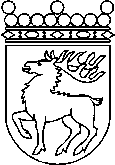 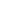 Ålands lagtingRESERVATIONRESERVATIONLagtingsledamot DatumNina Fellman2021-12-10Till Ålands lagtingTill Ålands lagtingTill Ålands lagtingTill Ålands lagtingTill Ålands lagtingMariehamn den 10 december 2021Mariehamn den 10 december 2021